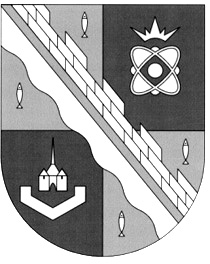 администрация МУНИЦИПАЛЬНОГО ОБРАЗОВАНИЯ                                           СОСНОВОБОРСКИЙ ГОРОДСКОЙ ОКРУГ  ЛЕНИНГРАДСКОЙ ОБЛАСТИПОСТАНОВЛЕНИЕот 29/12/2011 № 2311О внесении изменений в постановление администрации Сосновоборского городского округа от 06.11.2009 № 1827 «Об утверждении долгосрочной муниципальной целевой программы «Организация мероприятий по охране окружающей среды в лесах Сосновоборского городского округа на 2010-2012 годы» (с изменениями, внесенными постановлением главы администрации Сосновоборского городского округа от 09.11.2010 № 2305)С целью уточнения состава мероприятий ДМЦП и размера денежных средств, предусмотренных на их реализацию на 2010-2012 годы,  администрация  Сосновоборского  городского  округа   п о с т а н о в л я е т:1. Внести изменение в постановление администрации Сосновоборского городского округа от 06.11.2009 № 1827  «Об утверждении долгосрочной муниципальной целевой программы «Организация мероприятий по охране окружающей среды в лесах Сосновоборского городского округа на 2010-2012 годы» (с изменениями, внесенными постановлением главы администрации Сосновоборского городского округа от 09.11.2010 № 2305):1.1. Изложить долгосрочную муниципальную целевую программу «Организация мероприятий по охране окружающей среды в лесах Сосновоборского городского округа на 2010-2012 годы» в новой редакции согласно Приложению к настоящему постановлению.2. Пресс-центру администрации (Арибжанов Р.М.) разместить настоящее постановление на официальном сайте администрации Сосновоборского городского округа. 3. Общему отделу администрации (Баскакова К.Л.) обнародовать настоящее постановление на электронном сайте городской газеты "Маяк".4. Постановление вступает в силу с даты обнародования.5. Контроль за исполнением постановления возложить на первого заместителя главы администрации Беляева Н.Н.Глава администрации Сосновоборского городского округа                                                                   В.И.Голиковисп. Бойцов Д.Г. 26139АЛ 47579 -оСОГЛАСОВАНО:Заместитель главы администрации, председатель Комитета финансов _________________О.Г.Козловская10.01.2012Заместитель главы администрации по экономике_________________ В.Е.Подрезов 29.12.2011Начальник отдела природопользования иэкологической безопасности _________________ Н.Б.Малеванная16.12.2011Начальник ОКС КУЖКХ_________________ А.И.Настеко28.12.2011Начальник отдела экономического развития_________________ Е.И.Невская26.12.2011Начальник централизованной бухгалтерии,главный бухгалтер администрации _________________ А.В.Ярушкина20.01.2012Главный специалист юридическогоотдела, юрисконсульт _________________ О.В.Курдяева20.12.2011Начальник общего отдела 19.12.2011Рассылка: Общий отдел, отдел природопользования и эколог. безопасности, отдел экономического развития, КФ, ЦБ,Прокуратура                                                                                                               Приложение				      	                              к   постановлению администрации						                Сосновоборского городского округа                                                                         от 29/12/2011 № 2311ДОЛГОСРОЧНАЯ МУНИЦИПАЛЬНАЯ ЦЕЛЕВАЯ ПРОГРАММАСосновоборского городского округа«Организация мероприятий по охране окружающей среды в лесах на территории муниципального образования Сосновоборский городской округ на 2010 – 2012 годы»(новая редакция)г.Сосновый Бор2011 годОГЛАВЛЕНИЕ                                                                                                                              стр.1. Титульный лист                                                                                        -       12. Оглавление                                                                                               -       23. Паспорт долгосрочной муниципальной целевой программы              -       35. Содержание проблемы и обоснование необходимости ее решения    -       5    программными методами                                                                           	6. Цели и задачи программы.                                                                      -       67. Основные мероприятия программы                                                        -       69. Ресурсное обеспечение программы                                                         -       610. Ожидаемые результаты реализации программы                                  -       611. Система контроля хода выполнения программы                                  -       712. План мероприятий долгосрочной муниципальной целевой                -       8      программы П А С П О Р Тдолгосрочной муниципальной целевой программыОрганизация мероприятий по охране окружающей среды в лесах на территории муниципального образования Сосновоборский городской округ на 2010 – 2012 годыI. Содержание проблемы и обоснование необходимости ее решения программными методамиТерритория Сосновоборского городского округа это приморская низменность, для которой характерны хвойные и смешанные леса, валуны, песчаные дюны с выходом к Финскому заливу Балтийского моря.Территория лесов, расположенных в границах городской черты Сосновоборского городского округа, ранее входила в состав земель лесного фонда Сосновоборского лесничества Ломоносовского лесхоза Ленинградской области.Вследствие перевода земель лесного фонда в категорию земель – земли населенных пунктов изменилось их целевое назначение.В соответствии с частью 1 статьи 83 Земельного кодекса Российской Федерации землями населенных пунктов признаются земли, используемые и предназначенные для застройки и развития населенных пунктов.В основе законодательства о градостроительной деятельности лежат следующие принципы:- обеспечение устойчивого развития территорий на основе территориального планирования и градостроительного зонирования;- обеспечение сбалансированного учета экологических, экономических, социальных и иных факторов при осуществлении градостроительной деятельности;- осуществление строительства на основе документов территориального планирования и правил землепользования и застройки;- осуществление градостроительной деятельности с соблюдением требований технических регламентов;- осуществление градостроительной деятельности с соблюдением требований охраны окружающей среды и экологической безопасности.Важнейшим требованием к использованию лесов, расположенных на территории Сосновоборского городского округа, является требование выполнения лесами функции экологической защиты и рекреационной функции для городского населения. В соответствии с главой 1 статьи 10 Лесного кодекса Российской Федерации леса, расположенные на землях населенных пунктов, отнесены к защитным лесам.Защитные леса подлежат освоению в целях сохранения средообразующих, водоохранных, защитных, санитарно-гигиенических, оздоровительных и иных полезных функций лесов с одновременным использованием лесов при условии, если это использование совместимо с целевым назначением защитных лесов и выполняемыми ими полезными функциями (часть 4 статьи 12 Лесного кодекса Российской Федерации).В соответствии с главой 3 статьи 51 Лесного кодекса Российской Федерации леса подлежат охране от пожаров, от загрязнения, защите от вредных организмов и от иного негативного воздействия. Для создания условий сохранения качества участков зеленых насаждений на территории муниципального образования Сосновоборский городской округ в соответствии с Генеральным планом Сосновоборского городского округа необходимо ежегодно проводить мероприятия по обеспечению пожарной и санитарной безопасности в лесах, по защите и уходу за лесами. Это обуславливает необходимость применения программно-целевого подхода.II. Цели и задачи программыЦелью долгосрочной муниципальной программы является создание условий сохранения участков зеленых насаждений на территории муниципального образования Сосновоборский городской округ в соответствии с Правилами землепользования и застройки муниципального образования Сосновоборский городской округ.разработка проекта освоения лесов.Задачи программы:- организация мероприятий по профилактике и подготовке к тушению лесных пожаров;-  уход за лесными насаждениями;- информационное обеспечение.III. Основные мероприятия программы1. Разработка проекта освоения лесов.2. Мероприятия по профилактике и подготовке  к тушению лесных пожаров:- разбивка на местности по минерализованным полосам;- устройство минерализованных полос;- уход за минерализованными полосами;- уход за противопожарными барьерами;- разработка проекта дорог противопожарного назначения;- ремонт дорог противопожарного назначения;- устройство водозаборных площадок;- проведение мониторинга наземной зоны охраны.3. Санитарно-оздоровительные  мероприятия: - вырубка погибших и поврежденных  лесных насаждений;- очистка лесов от захламления;4. Другие мероприятия:- расчистка и разрубка квартальных просек;- установка квартальных столбов;- установка аншлагов.IV. Ресурсное обеспечение программыДля реализации мероприятий, предусмотренных программой, необходимое финансовое обеспечение должно составить в 2010 – .г. не менее 10742,330  тыс. руб. из городского бюджета, в том числе:2010 год – 3292 тысяч рублей;                                                    2011 год – 3868 тысяч рублей     2012 год – 3582,330 тысячи рублейВ ходе реализации программы в рамках каждого раздела возможно перераспределение средств по предусмотренным в нем мероприятиям в размере 20 % в течение года. Перераспределение средств осуществляется на основании ходатайства руководителя программы согласованного с руководителем комитета финансов.V. Ожидаемые конечные результаты реализации программыДолгосрочная целевая программа по организации мероприятий по охране окружающей среды в лесах призвана обеспечить пожарную и санитарную безопасность в лесах, защиту и уход за лесами.Выполнение программных мероприятий позволит снизить пожарную опасность в лесах Сосновоборского городского округа, что уменьшит затраты на тушение лесных пожаров.  Сохранение качества участков зеленых насаждений на территории муниципального образования Сосновоборский городской округ, сохранение зеленых защитных зон вокруг промышленных предприятий, дорог, садоводств, жилой части города, снизит негативное воздействие на здоровье населения за счет уменьшения загрязнения атмосферного воздуха.В результате реализации долгосрочной целевой программы будет:- построено около  противопожарных дорог;- создано три водозаборные площадки;- выполнено обустройство  минерализованных полос.VI. Система контроля хода выполнения программыОперативный контроль хода выполнения мероприятий Программы осуществляет отдел природопользования и экологической безопасности администрации Сосновоборского городского округа, в соответствии с постановлением администрации Сосновоборского городского округа от 25.05.2010 № 1026 «О Порядке разработки, утверждения и контроля реализации долгосрочных муниципальных целевых программ в Сосновоборском городском округе».План мероприятий Программы «Организация мероприятий по охранеокружающей среды в лесах  на территории муниципального образованияСосновоборский городской  округ на 2010 – 2012 годы»исп. Бойцов Д.Г. 26139АЛ 47579 -оПолное наименование долгосрочной муниципальной целевой программыОрганизация мероприятий по охране окружающей среды в лесах на территории муниципального образования Сосновоборский городской округ на 2010 – 2012 годыОснование для разработки программыРаспоряжение главы администрации от 06.11.2009 № 289-р «О разработке проекта долгосрочной муниципальной целевой программы «Организация мероприятий по охране окружающей среды в лесах Сосновоборского городского округа на 2010-2012 годы»; Федеральный закон от 10.01.2002  № 7-ФЗ "Об охране окружающей среды";Постановление Правительства Российской Федерации от 30.06.2007 № 417 «Правила пожарной безопасности в лесах»;Постановление главы администрации Сосновоборский городской округ  от 19.08.2009 № 1386 «Об утверждении Лесохозяйственного регламента лесов, расположенных на территории Сосновоборского городского округа в границах городской черты»Заказчик программы Администрация Сосновоборского городского округа Ленинградской областиПредставитель заказчика (координатор) программыОтдел природопользования и экологической безопасностиРазработчик программыОтдел природопользования и экологической безопасностиЦели и задачи программыЦель:Создание условий сохранения качества участков зеленых насаждений на территории муниципального образования Сосновоборский городской округ в соответствии с Правилами землепользования и застройки муниципального образования Сосновоборский городской округ.Задачи:- разработка проекта освоения лесов;- организация мероприятий по профилактике и подготовке к тушению лесных пожаров (минерализованные полосы, противопожарные барьеры, водозаборные площадки, осуществление мониторинга  и т.д.);-  уход за лесными насаждениями (расчистка захламленных участков, разрубка квартальных просек, установление квартальных столбов и т.д.)- информационное обеспечение (установка аншлагов, работа с населением). Сроки реализации программы2010 – 2012 годыОбъем и источники финансирования программыВсего 10742,330  тысяч рублей, в том числе:2010 год - местный бюджет -  3292 тысяч рублей;2011 год - местный бюджет – 3868 тысяч рублей 2012 год - местный бюджет – 3582,330 тысячи рублей.Код бюджетной классификации расходов001 0605,7950032,500,226 – 9638,330 тысячи рублей;001 0605,7950032,003,310 – 1104 тысячи рублей.Индикаторы реализации (целевые задания) программыВ результате реализации долгосрочной целевой программы будет:- разработан проект противопожарных дорог;- созданы три водозаборные площадки;- выполнено обустройство  минерализованных полос;Эффективность реализации программыСоциальная эффективность:- сохранение качества участков зеленых насаждений на территории муниципального образования Сосновоборский городской округ, сохранение зеленых защитных зон вокруг промышленных предприятий, дорог, садоводств, жилой части города, и как следствие снижение негативного воздействия на здоровье населения;- уменьшение пожарной опасности в лесах Сосновоборского городского округа.Участники программыАдминистрация Сосновоборского городского округа;Организации, отбираемые на конкурсной основе в порядке, установленном:Федеральным законом от 21.07.2005 № 94-ФЗ «О размещении заказов на поставки товаров, выполнение работ, оказание услуг для государственных и муниципальных нужд» и нормативными актами органов местного самоуправления;Руководитель программы: фамилия, имя, отчество, должность, телефон Куратор программы: фамилия, имя, отчество, должность, телефонМалеванная Наталья Борисовна, начальник отдела природопользования и экологической безопасности, т. 2-90-09Бойцов Дмитрий Геннадьевич, главный специалист отдела природопользования и экологической безопасности, т. 2-61-39Система контроля хода выполнения программыОперативный контроль хода выполнения мероприятий Программы осуществляет отдел природопользования и экологической безопасности администрации Сосновоборского городского округа, в соответствии с постановлением администрации Сосновоборского городского округа от 25.05.2010 № 1026 «О Порядке разработки, утверждения и контроля реализации долгосрочных муниципальных целевых программ в Сосновоборском городском округе» Наименование мероприятийСрок сдачи объекта, проведения мероприятийПланируемые объемы финансирования (тыс. руб.)Планируемые объемы финансирования (тыс. руб.)Планируемые объемы финансирования (тыс. руб.)Планируемые объемы финансирования (тыс. руб.)Планируемые объемы финансирования (тыс. руб.)Планируемые объемы финансирования (тыс. руб.)Наименование мероприятийСрок сдачи объекта, проведения мероприятийВсего, тыс.рубв        том       числе:в        том       числе:в        том       числе:в        том       числе:в        том       числе:Наименование мероприятийСрок сдачи объекта, проведения мероприятийВсего, тыс.рубФедеральны й бюджетОбластной бюджетБюджет городаВнебюджетные фондыПрочиеисточники Разработка проекта освоения лесов.238,000--  238,000--II. Мероприятия по профилактике и подготовке  к тушению лесных пожаров.2507,000--2507,000--В том числе:1. Разбивка на местности по минерализован-ным полосам..204,000      --204,000--2. Устройство ми- нерализованных полос. .100,000-      -100,000      -      -3. Уход за  минера-лизованными полосами..33,000--33,000--4. Уход за противопожарными барьерами.  .8,000--8,000--5 . Ремонт дорог противопожарного назначения.200,000--200,000--6. Проведение мониторинга наземной зоны охраны.1700,000--1700,000--7. Подготовка акта выбора земельных участков и топосъемка для проектирования и строительства дорог противопожарного назначения и водоема.262,000--262,000--III. Организация санитарно-оздоровительных мероприятий.400,000--400,000--В том числе:1. Вырубка погиб-ших и поврежден-ных  лесных насаждений..200,000      --200,000      --2. Очистка лесов от захламления..200,000-      -200,000-      -IV. Другие мероприятия..147,000--147,000--В том числе:1. Расчистка и раз-рубка квартальных просек..54,000--54,000--2. Установка квартальных столбов..73,000--73,000--3. Установка аншлагов..20,000--20,000--V. Мероприятия по профилактике и подготовке  к тушению лесных пожаров.3236,09337--3236,09337--В том числе:1. Разбивка на местности по минерализованным полосам..218,000--218,000--2. Устройство ми- нерализованных полос. .109,000      --109,000      --3. Уход за  минера-лизованными полосами..56,37337-      -56,37337-      -4. Уход за противопожарными барьерами.  .8,720--8,720--5 . Ремонт дорог противопожарного назначения.218,000--218,000--6. Проведение мониторинга наземной зоны охраны.1962,000--1962,000--7. Выполнение землеустроительных работ и инженерно-топографических планов для проектирования и строительства дорог противопожарного назначения с водозаборными площадками.303,647--303,647--8. Разработка проекта дорог  противопожарногоназначения и водозаборных площадок.360,353--360,353--VI. Организация санитарно-оздоровительных мероприятий.508,65982508,65982      --В том числе:1. Вырубка погиб-ших и поврежден-ных  лесных насаждений..290,65982-      -290,65982-      -2. Очистка лесов от захламления..218,000--218,000--VII. Другие мероприятия..123,24681123,24681--В том числе:1. Расчистка и раз-рубка квартальных просек..58,860--58,860--2. Установка квартальных столбов.. 42,58681--42,58681--3. Установка аншлагов..21,800--21,800--VIII. Мероприятия по профилактике и подготовке  к тушению лесных пожаров.3437,330--3437,330--В том числе:1. Разбивка на местности по минерализован-ным полосам.. 150,000      -- 150,000      --2. Устройство ми- нерализованных полос. . 10,000-      - 10,000-      -3. Уход за  минера-лизованными полосами..100,000--100,000--4. Уход за противопожарными барьерами.  . 5,000-- 5,000--7 . Ремонт дорог противопожарного назначения.108,330--108,330--9. Проведение мониторинга наземной зоны охраны.1600,00--1600,00--5. Разработка проекта дорог  противопожарного назначения.360,000--360,000--6. Строительство дорог  противопожарного назначения..674,400--674,400--8. Строительство водозаборных площадок.429,600--429,600--IX. Организация санитарно-оздоровительных мероприятий.65,000--65,000--В том числе:1. Вырубка погиб-ших и поврежден-ных  лесных насаждений..30,000      --30,000      --2. Очистка лесов от захламления..35,000-      -35,000-      -X. Другие мероприятия..80,000--80,000--В том числе:1. Расчистка и раз-рубка квартальных просек.. 30,000-- 30,000--2. Установка квартальных столбов..30,000--30,000--3. Установка аншлагов..20,000--20,000--Всего по программе на 2010 – 2012 годы10742,33--10742,33--в том числе 2010 год3292,000--3292,000--в том числе2011 год3868,000(с учетом 9 %)--3868,000(с учетом 9 %)--в том числе2012 год3582,330(с учетом 7.4 %)--3582,330(с учетом 7.4%)--